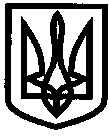 УКРАЇНАІЗЮМСЬКА ГІМНАЗІЯ №3 ІЗЮМСЬКОЇ МІСЬКОЇ РАДИХАРКІВСЬКОЇ ОБЛАСТІНАКАЗ10.04.2020											№ 84Про звільнення від проходження державної підсумкової атестації учнів Ізюмської гімназії №3, які завершують здобуття початкової та базової загальної середньої освіти, у 2019/2020 навчальному роціВідповідно до статті 17 Закону України «Про повну загальну середню освіту», пункту 1 розпорядження Кабінету Міністрів України «Про переведення єдиної державної системи у режим надзвичайної ситуації» від 25 березня 2020 року № 338-р, пункту 3 розділу І, пункту 6 розділу  IV Порядку проведення державної підсумкової атестації, затвердженого наказом Міністерства освіти і науки  від 07 грудня 2018 року №1369, зареєстрованого в Міністерстві юстиції України 02 січня 2019 року №08/32979, наказу Міністерства освіти і науки України від 30.03.2020 року №463 «Про звільнення від проходження державної підсумкової атестації учнів, які завершують здобуття початкової та базової загальної середньої освіти, у 2019/2020 н.р.», зареєстрованого Міністерством юстиції України 09 квітня 2020 року за № 333/34616, з метою забезпечення умов щодо організованого завершення 2019/2020 н.р.НАКАЗУЮ:1.Звільнити від проходження державної підсумкової атестації учнів Ізюмської гімназії №3, які завершують здобуття початкової та базової загальної середньої освіти, у 2019/2020 навчальному році».2.Заступникам директора з НВР Ярославі СВИРИДОВІЙ та Яні БУРЛАЙ оприлюднити даний наказ на офіційному веб сайті Ізюмської гімназії №3 та довести до відома педагогічного колективу.Не пізніше 01.05.2020.3.Заступнику директора з НВР Оксані ВЕЗДЕНЬОВІЙ  довести зміст  наказу до відома здобувачів освіти, що здобувають початкову та базову освіту в Ізюмській гімназії №3 за сімейною та екстернатною формами.Не пізніше 01.05.2020.4.Класним керівникам 4-х та 9-х класів зміст наказу довести до відома здобувачів освіти та їх батьків.Не пізніше 01.05.2020.5. Контроль за виконанням цього наказу залишаю за собою.Директор Ізюмської гімназії №3	оригінал підписано Ю.ОЛЬХОВСЬКАЗ наказом від 10.04.2020 № 84 «Про звільнення від проходження державної підсумкової атестації учнів Ізюмської гімназії №3, які завершують здобуття початкової та базової загальної середньої освіти, у 2019/2020 навчальному році» ознайомлені:							Я.СВИРИДОВА							Я.БУРЛАЙ							О.ВЕЗДЕНЬОВА